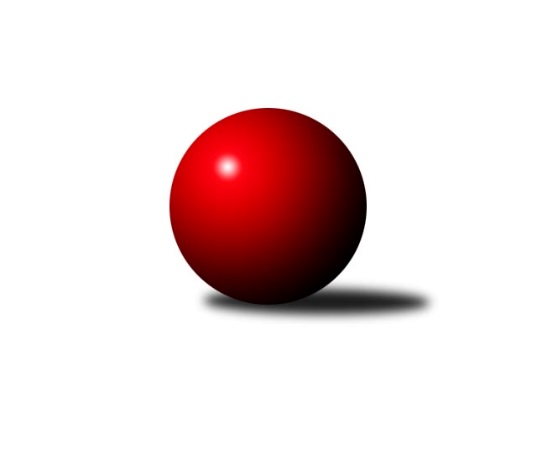 Č.1Ročník 2023/2024	15.9.2023Nejlepšího výkonu v tomto kole: 2554 dosáhlo družstvo: KK Moravská Slávia Brno EJihomoravský KP2 sever 2023/2024Výsledky 1. kolaSouhrnný přehled výsledků:KK Moravská Slávia Brno G	- KK Orel Telnice B	5:3	2461:2406	5.0:7.0	11.9.KS Devítka Brno A	- KK Slovan Rosice D	6:2	2517:2419	8.0:4.0	13.9.KK Ořechov	- KK Moravská Slávia Brno E	1:7	2269:2554	3.0:9.0	14.9.SKK Veverky Brno B	- TJ Sokol Brno IV B	1:7	2316:2498	4.0:8.0	15.9.KK Moravská Slávia Brno F	- SK Brno Žabovřesky B	3.5:4.5	2318:2367	6.0:6.0	15.9.Tabulka družstev:	1.	KK Moravská Slávia Brno E	1	1	0	0	7.0 : 1.0 	9.0 : 3.0 	 2554	2	2.	TJ Sokol Brno IV B	1	1	0	0	7.0 : 1.0 	8.0 : 4.0 	 2498	2	3.	KS Devítka Brno A	1	1	0	0	6.0 : 2.0 	8.0 : 4.0 	 2517	2	4.	KK Moravská Slávia Brno G	1	1	0	0	5.0 : 3.0 	5.0 : 7.0 	 2461	2	5.	SK Brno Žabovřesky B	1	1	0	0	4.5 : 3.5 	6.0 : 6.0 	 2367	2	6.	KS Devítka Brno B	0	0	0	0	0.0 : 0.0 	0.0 : 0.0 	 0	0	7.	KK Moravská Slávia Brno F	1	0	0	1	3.5 : 4.5 	6.0 : 6.0 	 2318	0	8.	KK Orel Telnice B	1	0	0	1	3.0 : 5.0 	7.0 : 5.0 	 2406	0	9.	KK Slovan Rosice D	1	0	0	1	2.0 : 6.0 	4.0 : 8.0 	 2419	0	10.	SKK Veverky Brno B	1	0	0	1	1.0 : 7.0 	4.0 : 8.0 	 2316	0	11.	KK Ořechov	1	0	0	1	1.0 : 7.0 	3.0 : 9.0 	 2269	0Podrobné výsledky kola:	 KK Moravská Slávia Brno G	2461	5:3	2406	KK Orel Telnice B	Hana Remešová	 	 187 	 207 		394 	 0:2 	 427 	 	214 	 213		Alena Dvořáková	Štěpán Kalas	 	 205 	 196 		401 	 0:2 	 411 	 	207 	 204		Robert Ondrůj	Martina Kliková	 	 199 	 197 		396 	 1:1 	 383 	 	181 	 202		Jaroslava Prokešová	Jan Bernatík	 	 220 	 219 		439 	 2:0 	 366 	 	176 	 190		Jiří Hrazdíra st.	Martin Večerka	 	 196 	 213 		409 	 0:2 	 425 	 	208 	 217		Josef Hájek	Štěpán Večerka	 	 215 	 207 		422 	 2:0 	 394 	 	209 	 185		Milan Doušekrozhodčí:  Vedoucí družstevNejlepší výkon utkání: 439 - Jan Bernatík	 KS Devítka Brno A	2517	6:2	2419	KK Slovan Rosice D	Jiří Černohlávek	 	 206 	 209 		415 	 0:2 	 441 	 	212 	 229		Radek Hrdlička	Radka Rosendorfová	 	 205 	 238 		443 	 1:1 	 417 	 	208 	 209		Jiří Hrdlička	Oldřich Kopal	 	 201 	 196 		397 	 1:1 	 403 	 	188 	 215		Pavel Zajíc	Jaroslav Sláma	 	 198 	 219 		417 	 2:0 	 355 	 	173 	 182		Anastasios Jiaxis	Stanislav Barva	 	 204 	 211 		415 	 2:0 	 396 	 	203 	 193		Petr Vyhnalík	Jaroslav Sedlář	 	 216 	 214 		430 	 2:0 	 407 	 	204 	 203		Jaroslav Zmeškalrozhodčí:  Vedoucí družstevNejlepší výkon utkání: 443 - Radka Rosendorfová	 KK Ořechov	2269	1:7	2554	KK Moravská Slávia Brno E	Radka Konečná	 	 219 	 201 		420 	 0:2 	 469 	 	247 	 222		Jiří Jungmann	Lubomír Pár	 	 163 	 167 		330 	 0:2 	 431 	 	214 	 217		Karel Brandejský	Jitka Bukáčková	 	 177 	 180 		357 	 0:2 	 413 	 	190 	 223		Jozef Pavlovič	Pavel Procházka	 	 194 	 156 		350 	 1:1 	 351 	 	185 	 166		Zdeněk Sokola	Pavel Porč	 	 198 	 179 		377 	 0:2 	 486 	 	250 	 236		Jiří Bělohlávek	Petr Smejkal	 	 210 	 225 		435 	 2:0 	 404 	 	202 	 202		Milan Sklenákrozhodčí: Šenkýř RadekNejlepší výkon utkání: 486 - Jiří Bělohlávek	 SKK Veverky Brno B	2316	1:7	2498	TJ Sokol Brno IV B	Martin Doležal	 	 176 	 193 		369 	 0.5:1.5 	 418 	 	225 	 193		Petr Berka	Miloš Vážan	 	 201 	 173 		374 	 0:2 	 408 	 	202 	 206		Vladimír Venclovský *1	David Raška	 	 212 	 189 		401 	 1:1 	 426 	 	208 	 218		Ivona Hájková	Pavel Medek	 	 203 	 192 		395 	 1.5:0.5 	 389 	 	197 	 192		Zdeněk Holoubek	František Uher	 	 182 	 176 		358 	 0:2 	 436 	 	223 	 213		Libuše Janková	Jaromíra Čáslavská	 	 213 	 206 		419 	 1:1 	 421 	 	217 	 204		Jaroslav Komárekrozhodčí:  Vedoucí družstevstřídání: *1 od 51. hodu Bohumil SehnalNejlepší výkon utkání: 436 - Libuše Janková	 KK Moravská Slávia Brno F	2318	3.5:4.5	2367	SK Brno Žabovřesky B	Lenka Indrová	 	 227 	 196 		423 	 1:1 	 413 	 	199 	 214		Marek Černý	Marika Celbrová	 	 190 	 197 		387 	 2:0 	 352 	 	166 	 186		Karel Pospíšil	Jaroslav Navrátil *1	 	 134 	 188 		322 	 0:2 	 420 	 	214 	 206		Antonín Zvejška	Jan Vrožina	 	 188 	 203 		391 	 1:1 	 391 	 	186 	 205		Vítězslav Krapka	Lenka Vaňková	 	 199 	 202 		401 	 2:0 	 371 	 	184 	 187		Zdeněk Kouřil	Václav Vaněk	 	 194 	 200 		394 	 0:2 	 420 	 	216 	 204		Radim Jelínekrozhodčí:  Vedoucí družstevstřídání: *1 od 51. hodu Miroslav KrapkaNejlepší výkon utkání: 423 - Lenka IndrováPořadí jednotlivců:	jméno hráče	družstvo	celkem	plné	dorážka	chyby	poměr kuž.	Maximum	1.	Jiří Bělohlávek 	KK Moravská Slávia Brno E	486.00	322.0	164.0	1.0	1/1	(486)	2.	Jiří Jungmann 	KK Moravská Slávia Brno E	469.00	321.0	148.0	9.0	1/1	(469)	3.	Radka Rosendorfová 	KS Devítka Brno A	443.00	317.0	126.0	9.0	1/1	(443)	4.	Radek Hrdlička 	KK Slovan Rosice D	441.00	289.0	152.0	2.0	1/1	(441)	5.	Jan Bernatík 	KK Moravská Slávia Brno G	439.00	307.0	132.0	6.0	1/1	(439)	6.	Libuše Janková 	TJ Sokol Brno IV B	436.00	310.0	126.0	2.0	1/1	(436)	7.	Petr Smejkal 	KK Ořechov	435.00	288.0	147.0	7.0	1/1	(435)	8.	Karel Brandejský 	KK Moravská Slávia Brno E	431.00	298.0	133.0	9.0	1/1	(431)	9.	Jaroslav Sedlář 	KS Devítka Brno A	430.00	280.0	150.0	8.0	1/1	(430)	10.	Alena Dvořáková 	KK Orel Telnice B	427.00	295.0	132.0	7.0	1/1	(427)	11.	Ivona Hájková 	TJ Sokol Brno IV B	426.00	310.0	116.0	12.0	1/1	(426)	12.	Josef Hájek 	KK Orel Telnice B	425.00	303.0	122.0	6.0	1/1	(425)	13.	Lenka Indrová 	KK Moravská Slávia Brno F	423.00	298.0	125.0	13.0	1/1	(423)	14.	Štěpán Večerka 	KK Moravská Slávia Brno G	422.00	291.0	131.0	9.0	1/1	(422)	15.	Jaroslav Komárek 	TJ Sokol Brno IV B	421.00	290.0	131.0	5.0	1/1	(421)	16.	Radim Jelínek 	SK Brno Žabovřesky B	420.00	260.0	160.0	10.0	1/1	(420)	17.	Radka Konečná 	KK Ořechov	420.00	276.0	144.0	9.0	1/1	(420)	18.	Antonín Zvejška 	SK Brno Žabovřesky B	420.00	287.0	133.0	9.0	1/1	(420)	19.	Jaromíra Čáslavská 	SKK Veverky Brno B	419.00	288.0	131.0	1.0	1/1	(419)	20.	Petr Berka 	TJ Sokol Brno IV B	418.00	296.0	122.0	8.0	1/1	(418)	21.	Jiří Hrdlička 	KK Slovan Rosice D	417.00	266.0	151.0	9.0	1/1	(417)	22.	Jaroslav Sláma 	KS Devítka Brno A	417.00	284.0	133.0	11.0	1/1	(417)	23.	Stanislav Barva 	KS Devítka Brno A	415.00	275.0	140.0	8.0	1/1	(415)	24.	Jiří Černohlávek 	KS Devítka Brno A	415.00	282.0	133.0	8.0	1/1	(415)	25.	Marek Černý 	SK Brno Žabovřesky B	413.00	290.0	123.0	9.0	1/1	(413)	26.	Jozef Pavlovič 	KK Moravská Slávia Brno E	413.00	297.0	116.0	8.0	1/1	(413)	27.	Robert Ondrůj 	KK Orel Telnice B	411.00	299.0	112.0	12.0	1/1	(411)	28.	Martin Večerka 	KK Moravská Slávia Brno G	409.00	293.0	116.0	3.0	1/1	(409)	29.	Jaroslav Zmeškal 	KK Slovan Rosice D	407.00	300.0	107.0	11.0	1/1	(407)	30.	Milan Sklenák 	KK Moravská Slávia Brno E	404.00	289.0	115.0	10.0	1/1	(404)	31.	Pavel Zajíc 	KK Slovan Rosice D	403.00	271.0	132.0	6.0	1/1	(403)	32.	Štěpán Kalas 	KK Moravská Slávia Brno G	401.00	269.0	132.0	9.0	1/1	(401)	33.	David Raška 	SKK Veverky Brno B	401.00	284.0	117.0	9.0	1/1	(401)	34.	Lenka Vaňková 	KK Moravská Slávia Brno F	401.00	305.0	96.0	14.0	1/1	(401)	35.	Oldřich Kopal 	KS Devítka Brno A	397.00	291.0	106.0	6.0	1/1	(397)	36.	Petr Vyhnalík 	KK Slovan Rosice D	396.00	270.0	126.0	8.0	1/1	(396)	37.	Martina Kliková 	KK Moravská Slávia Brno G	396.00	281.0	115.0	11.0	1/1	(396)	38.	Pavel Medek 	SKK Veverky Brno B	395.00	286.0	109.0	7.0	1/1	(395)	39.	Hana Remešová 	KK Moravská Slávia Brno G	394.00	283.0	111.0	10.0	1/1	(394)	40.	Milan Doušek 	KK Orel Telnice B	394.00	287.0	107.0	11.0	1/1	(394)	41.	Václav Vaněk 	KK Moravská Slávia Brno F	394.00	287.0	107.0	17.0	1/1	(394)	42.	Jan Vrožina 	KK Moravská Slávia Brno F	391.00	261.0	130.0	13.0	1/1	(391)	43.	Vítězslav Krapka 	SK Brno Žabovřesky B	391.00	267.0	124.0	4.0	1/1	(391)	44.	Zdeněk Holoubek 	TJ Sokol Brno IV B	389.00	274.0	115.0	6.0	1/1	(389)	45.	Marika Celbrová 	KK Moravská Slávia Brno F	387.00	290.0	97.0	12.0	1/1	(387)	46.	Jaroslava Prokešová 	KK Orel Telnice B	383.00	278.0	105.0	12.0	1/1	(383)	47.	Pavel Porč 	KK Ořechov	377.00	282.0	95.0	14.0	1/1	(377)	48.	Miloš Vážan 	SKK Veverky Brno B	374.00	277.0	97.0	17.0	1/1	(374)	49.	Zdeněk Kouřil 	SK Brno Žabovřesky B	371.00	263.0	108.0	11.0	1/1	(371)	50.	Martin Doležal 	SKK Veverky Brno B	369.00	262.0	107.0	12.0	1/1	(369)	51.	Jiří Hrazdíra  st.	KK Orel Telnice B	366.00	270.0	96.0	16.0	1/1	(366)	52.	František Uher 	SKK Veverky Brno B	358.00	264.0	94.0	16.0	1/1	(358)	53.	Jitka Bukáčková 	KK Ořechov	357.00	263.0	94.0	15.0	1/1	(357)	54.	Anastasios Jiaxis 	KK Slovan Rosice D	355.00	257.0	98.0	8.0	1/1	(355)	55.	Karel Pospíšil 	SK Brno Žabovřesky B	352.00	247.0	105.0	10.0	1/1	(352)	56.	Zdeněk Sokola 	KK Moravská Slávia Brno E	351.00	241.0	110.0	14.0	1/1	(351)	57.	Pavel Procházka 	KK Ořechov	350.00	250.0	100.0	21.0	1/1	(350)	58.	Lubomír Pár 	KK Ořechov	330.00	251.0	79.0	25.0	1/1	(330)Sportovně technické informace:Starty náhradníků:registrační číslo	jméno a příjmení 	datum startu 	družstvo	číslo startu
Hráči dopsaní na soupisku:registrační číslo	jméno a příjmení 	datum startu 	družstvo	17877	Štěpán Večerka	11.09.2023	KK Moravská Slávia Brno G	10549	Jan Bernatík	11.09.2023	KK Moravská Slávia Brno G	Program dalšího kola:2. kolo18.9.2023	po	18:00	KK Moravská Slávia Brno E - KK Moravská Slávia Brno F	20.9.2023	st	16:30	KS Devítka Brno B - KS Devítka Brno A	20.9.2023	st	17:00	SK Brno Žabovřesky B - SKK Veverky Brno B	20.9.2023	st	17:00	KK Orel Telnice B - KK Ořechov				-- volný los -- - TJ Sokol Brno IV B	21.9.2023	čt	18:00	KK Slovan Rosice D - KK Moravská Slávia Brno G	Nejlepší šestka kola - absolutněNejlepší šestka kola - absolutněNejlepší šestka kola - absolutněNejlepší šestka kola - absolutněNejlepší šestka kola - dle průměru kuželenNejlepší šestka kola - dle průměru kuželenNejlepší šestka kola - dle průměru kuželenNejlepší šestka kola - dle průměru kuželenNejlepší šestka kola - dle průměru kuželenPočetJménoNázev týmuVýkonPočetJménoNázev týmuPrůměr (%)Výkon1xJiří BělohlávekMS Brno E4861xJiří BělohlávekMS Brno E120.64861xJiří JungmannMS Brno E4691xJiří JungmannMS Brno E116.394691xRadka RosendorfováDevítka A 4431xRadka RosendorfováDevítka A 115.164431xRadek HrdličkaRosice D4411xRadek HrdličkaRosice D114.644411xJan BernatíkMS Brno G4391xJaroslav SedlářDevítka A 111.784301xLibuše JankováBrno IV B4361xLibuše JankováBrno IV B110.15436